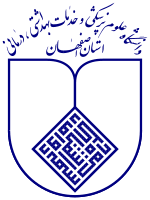 معاونت آموزشیمدیریت مطالعات و توسعه آموزش پزشکینظام جامع مدیریت علمی و اجرایی آزمونهای پیشرفت تحصیلی آذر 99مقدمه:آزمونهای پیشرفت تحصیلی درون دانشگاهی آزمونهایی هستند که میزان دستیابی فراگیران به توانمندیهای لازم را مورد سنجش قرار می دهند و از آزمون های مهم محسوب می شوند چرا که غالباٌ تمام یا بخشی از مبنای تصمیم گیری در باره فراگیران را به خود اختصاص می دهند. این آزمونها در حال حاضر در پایان و یا بعضاٌ در اواسط نیمسال تحصیلی برگزار می شوند. از آنجایی که تصمیمات اتخاذ شده بر مبنای این آزمونها در سرنوشت فراگیران تأثیر قابل ملاحظه ای دارد لازم است با بالاترین کیفیت ممکن برگزار و مدیریت شوند. از طرفی، پیشرفتهای تکنولوژی آموزشی و به ویژه سامانه های طراحی و پیاده سازی برنامه‌های آموزشی و برگزاری آزمونهای الکترونیکی در زمان همه گیری بیماری کووید-19 ساختارهای آموزشی و ارزیابی را در سطوح مختلف آموزش در همه کشورها تحت تأثیر خود قرار داده است. این مسئله نظامهای آموزشی را ناگزیر به اتخاذ استراتژیهای مناسب در جهت اصلاح و بازنگری ساختارهای علمی و اجرایی  نموده است. آزمونهای پیشرفت تحصیلی به طورکلی به آزمونهای نظری و مهارتی و آزمونهای نظری به آزمونهای الکترونیک همزمان و غیر همزمان و آزمونهای غیر الکترونیک دسته بندی می شوند.  کلیه این آزمونها در دو حوزه علمی و اجرایی مدیریت و هدایت می شوند. تمرکز فرایندهای اجرایی بر مواردی از قبیل زمانبندی، تأمین منابع، انجام حضور و غیاب و غیره است در صورتی که هدف فرایندهای علمی بهبود کیفی و علمی آزمون ها از جمله روایی، پایایی و کاهش خطاها، به منظور افزایش صحت، دقت و عدالت در آزمونها است. این سند مجموعه ای از اصول و فرایندهایی است که در راستای بهبود کیفیت علمی و اجرایی آزمونهای پیشرفت تحصیلی در دانشگاه علوم پزشکی اصفهان تدوین شده است. در این سند ابتدا به توصیف و تشریح ساختار مدیریت آزمونها در دو بعد علمی و اجرایی پرداخته شده است. پس از آن فرایندها و ابزارهای مورد استفاده در این راستا معرفی خواهد شد. ساختار مدیریت آزمونهای پیشرفت تحصیلی در دانشگاه علوم پزشکی اصفهانارکان مدیریت آزمونهای دانشگاهبرای نظارت و مدیریت آزمونهای دانشگاه، رکن‌های زیر مشارکت خواهند داشت:شورای آموزشی دانشگاهکمیته آزمونهای دانشگاهکمیته علمی آزمون دانشکده هاکمیته اجرایی آزمون دانشکده هااعضای کمیته آزمونهای دانشگاه معاون آموزشی دانشگاه (مسئول کمیته)مدیر امور آموزشی دانشگاهمدیر تحصیلات تکمیلی دانشگاه مدیر مطالعات و توسعه آموزش دانشگاهمسئول نظارت بر آزمونهای دانشگاهمسئول برگزاری آزمونهای الکترونیکی دانشگاهمسئول بسته آزمونهانماینده فاوای دانشگاهنماینده حراست دانشگاهدبیر کمیته انضباطی دانشجویانمعاونین آموزشی دانشکده ها (حسب مورد)اعضای کمیته علمی آزمونهای دانشکده هامعاونین آموزشی و تحصیلات تکمیلی دانشکدهمسئول دفتر توسعه آموزش مسئولین آزمونهای گروه‌های آموزشی* * مسئولیت اصلی آزمونها درگروههای آموزشی به عهده مدیر گروه می باشد و در گروههای پرجمعیت معاون آموزشی گروه یا یک نفر دیگر از اعضای گروه می تواند این مسئولیت را عهده دار شود. .مسئول آزمون های گروه  از اعضای هیات علمی علاقه مند و توانمند در حوزه آموزش پزشکی و آزمون سازی آن گروه است . اعضای کمیته اجرایی آزمونهای دانشکده هامعاون آموزشی دانشکدهمسئول آزمونهارابط آموزش مجازی دانشکدهمسئول  اداره خدمات آموزشی  دانشکدهمسئول واحد رایانه دانشکدهشرح وظایف  کمیته آزمون های دانشگاهسیاستگزاری در خصوص آزمونهای دانشگاه تدوین دستورالعمل ها و آیین نامه های لازم در ارتباط با آزمونها و به روز رسانی آیین نامه هاپیگیری و نظارت برحسن اجرای آزمونهانظارت بر حسن اجرای کلیه سیاست ها و مقررات و دستورالعمل ها بر اساس آیین نامه ها و شیوه نامه های ابلاغینظارت بر عملکرد کمیته های علمی و اجرایی آزمون در دانشکده هافراهم کردن زیرساختهای لازم  برای آزمونهای الکترونیک دانشگاهبررسی نتایج تحلیل آزمونها و بازخورد به دانشکده ها در صورت لزومپیشنهاد موضوعات توانمندسازی به واحد توانمندسازی مدیریت مطالعات و توسعه آموزش پزشکیتعریف و شرح وظایف  کمیته علمی آزمون های دانشکدهکمیته علمی آزمون دانشکده یکی از کمیته های حوزه آموزش دانشکده  و زیر نظر دفتر توسعه دانشکده است که با مشارکت تعدادی  از اساتید با تجربه، علاقه مند و متعهد در امر آموزش و ارزیابی فراگیران با هدف بهبود فرایند های طراحی و برگزاری آزمون های فراگیران و پاسخگو نمودن آن دانشکده در قبال آزمون های برگزار شده تشکیل می شود.. این کمیته مسئولیت  نظارت برکیفیت علمی کلیه آزمون های دانشکده را به عهده دارد. این امر از طریق وظایف اصلی زیر به انجام می رسد:پیگیری فرایندهای علمی نظام مدیریت آزمونهای دانشکدهبررسی گزارش آزمونهای گروههای آموزشی در جلسات کمیته نظارت بر حسن اجرای مصوبات شورای آموزشی دانشگاه در زمینه مدیریت علمی آزمونهای پیشرفت تحصیلیارائه بازخورد کیفی آزمونها به اساتید و گروههای آموزشی و پیگیری برنامه های توانمندسازی اساتید براساس آنپیگیری و انجام اقدامات لازم برای ارتقاء کیفیت آزمونها و راه اندازی آزمون های جدید و سودمند هماهنگی با واحدهای ذیربط ازجمله معاونت آموزشی دانشگاه و دانشکده رسیدگی به مشکلات و ابهام های موجود در زمینه اعتراضات دانشجویی بر اساس تحلیل آزمونها (در صورت نیاز با حضور نماینده مدیریت مطالعات و توسعه آموزش دانشگاه)تحلیل آزمون های دانشکده و ارائه گزارش در کمیته  پیگیری تهیه بانک سوال در گروههاارسال گزارش بررسی آزمونهای گروههای آموزشی به مدیریت مطالعات و توسعه آموزش دانشگاهتبصره- براساس مصوبات شورای آموزشی دانشگاه اعضای هئیت علمی حاضر در کمیته‌ علمی آزمون دانشکده مطابق با میزان مشارکت، معادل فعالیت در EDC  امتیاز دریافت خواهند نمود. فرایندهای مدیریت علمی را می توان بصورت زیر تعریف نمودفرایند طراحی آزمون الکترونیک و غیر الکترونیکفرایند تحلیل آزمونفرایند رسیدگی به اعتراضات تبصرهفرایندهای مرتبط با آزمونهای مهارتی و برنامه ریزی برای ارتقاء آنها در فاز بعدی توسعه نظام مدیریت آزمون تدوین خواهد شد.دستورالعمل اجرایی برگزاری آزمونهای الکترونیکی غیر حضوری دانشگاه در بخش انتهایی این سند آورده شده است.شرح وظایف کمیته اجرایی آزمونهای دانشکدهبرنامه ریزی برای اجرای بهینه آزمونهای الکترونیک و غیر الکترونیک در سطح دانشکدهنظارت و تأیید برنامه آزمونهاپیش بینی مشکلات و چالشها در زمینه اجرای آزمون ها و ارائه راه حل های ممکنبررسی صحت و سقم ادعای دانشجو در مشکلات سامانه و شبکه در حین آزمونها  نظارت بر برگزاری بهینه آزمونهاهماهنگی جهت تعیین مکان در آزمون های حضوری هماهنگی با مدیریت مرکز آزمونهای تدبیر برای برگزاری آزمونهای الکترونیک حضوری و غیر حضوریفرایند طراحی آزمونهای الکترونیک و غیر الکترونیکاین فرآیند  با هدف ارتقاء کیفیت سوالات آزمونهای دانشکده تدوین شده و نیازمند آمادگی اساتید و گروههای آموزشی در این زمینه است. دفتر هسته توسعه آموزش دانشکده نسبت به آشناسازی اساتید و مدیران گروههای آموزشی با فرایند طراحی آزمونهای الکترونیک و غیر الکترونیک اقدام می نماید.ابتدا جدول دو بعدی آزمون توسط مسئول درس و مدرسین همکار ایشان بر اساس اهداف یادگیری و میزان دخالت این اهداف در کل محتوای درس تدوین می گردد. این جدول پس از تهیه در اختیار مسئول آزمونهای گروه قرار می گیرد.مسئول آزمونهای گروه، جداول دوبعدی دریافت شده از مسئولین درس را بررسی کلی نموده و در صورت نیاز به مسئول درس مربوطه بازخورد می دهد. مسئول درس و اساتید همکار ایشان، سؤالات آزمون را طبق جدول دو بعدی آزمون، و بر اساس فرم شناسنامه سؤال (یا فرمت ارائه شده توسط مرکز آزمون دانشگاه) طراحی می نمایند. فرم شناسنامه سؤال در پیوست شماره 1 این سند قابل مشاهده است. تبصره: ذکر منبع سوال با شماره صفحه هنگام طراحی سوال الزامی است. در گام بعد به منظور رعایت اصول طراحی سؤال، استاد/اساتید طراح سوال، با استفاده از چک لیست میلمن سوالات را بررسی کرده و اصلاحات مورد نیاز را انجام خواهند داد. کلیه سؤالات همراه با شناسنامه سؤال، در اختیار مسئول درس قرار می گیرد. چک لیست میلمن در پیوست شماره 2 آورده شده است.مسئول درس علاوه بر بررسی شناسنامه های سؤالات و تکمیل چک لیست میلمن برای کل آزمون، سؤالات را از نظر صحت علمی سؤال و کلید، نبود سؤال تکراری و  نیز مطابقت با جدول دو بعدی آزمون مورد بررسی قرار می دهد. در این خصوص پس از بررسی، مسئول درس، به اساتید طراح سؤالات بازخورد های لازم را ارائه می نماید تا درصورت لزوم نسبت به اصلاح آنها اقدام نمایند. پس از اتمام طراحی و بازنگری سؤالات، پرونده آزمون توسط مسئول درس تهیه می شود. پرونده آزمون شامل جدول دو بعدی آزمون، و کلیه سؤالات در قالب شناسنامه و چک لیست میلمن کلی برای کل آزمون خواهد بود. در انتهای این گام از فرایند طراحی آزمون، شناسنامه آزمون توسط مسئول درس تکمیل و امضا می گردد. فرم شناسنامه آزمون در قالب پیوست شماره 3 در انتهای این سند قرار داده شده است.مرحله بعد شامل کنترل کیفی پرونده آزمون از نظر وجود و کامل بودن کلیه فرمها و امضا توسط مدیر گروه/ مسئول آزمونهای گروه خواهد بود. این پرونده پس از بررسی، در صورت نیاز به اصلاح، به مسئول درس عودت داده می شود. سپس مسئول درس سؤالات نهایی شده را به هنگام برگزاری آزمون در اختیار مسئول آزمونهای دانشکده (یا کارشناس مرکز آزمون) قرار خواهد داد.خلاصه این فرایند در پیوست 4 قابل ملاحظه است.فرایند تحلیل و ارزیابی آزمون هابه دلیل اهمیت ویژه آزمونهای پیشرفت تحصیلی، بررسی آنها از نظر برخورداری از ویژگیهای کمی و کیفی لازم برای رعایت صحت، دقت و عدالت در ارزیابی، از ملزومات هر نظام ارزیابی دانشجو است. در همین راستا، سامانه برگزاری آزمونهای الکترونیک دانشگاه (سبا) ویژگیهای کمی کلیه آزمونها را مورد تحلیل قرار می دهد. این ویژگیها شامل ضرایب دشواری و تمیز کلیه سؤالات و کل آزمون، میانگین نمرات فراگیران، خطای استاندارد، آلفای کرونباخ و دامنه نمرات است. مدیریت آزمونهای دانشگاه برای مسئولین دروس و مسئولین دفاتر توسعه آموزش دانشکده ها این امکان را فراهم نموده که با سطح دسترسی مشخص، به نتایج تحلیل آزمونها به تفکیک دانشکده دسترسی داشته باشند. به این ترتیب، مسئولین دروس به نتایج تحلیل آزمونهای خود و مسئولین دفاتر توسعه به نتایج تحلیل کلیه آزمونهای دانشکده دسترسی دارند. بر همین اساس تحلیل و ارزیابی آزمونها به صورت زیر انجام خواهد شد.مسئولین دروس پس از اتمام آزمونها نتایج تحلیل آزمون دروس خود را از سامانه استخراج نموده و مورد بررسی قرار می دهند. در صورتی که آزمون یا سؤالی از آن دارای مشکل (ضریب تمیز بسیار کم یا منفی، ضریب دشواری نامناسب و یا دامنه نمرات نامناسب و ...) بود، با مراجعه به پرونده آزمون و تعیین طراح سؤال مربوطه نسبت به بررسی بیشتر مشکل اقدام نموده و ضمن بازخورد به طراح سوال مربوطه به منظور اصلاح در آزمونهای آتی درس، موارد در پرونده آزمون درج می گردد. دفتر توسعه آموزش دانشکده نتایح تحلیل کمی تمام آزمون های میان ترم و پایان ترم را مورد بررسی قرار می دهد و مواردی که ضریب تمیز منفی یا کمتر از 2/0 و یا ضریب دشواری کمتر از 2/0 یا بیشتر از 7/0دارد را به مسئول آزمونهای گروهها بازخورد داده و گزارش کلی بررسی را به کمیته علمی آزمون ارائه می دهد. در صورتی که کمیته علمی آزمون دانشکده در خصوص تحلیل کیفی و کمی آزمون و رسیدگی به مشکلات ناشی از آن با ابهام و چالشی مواجه گردد می تواند از واحد ارزشیابی دانشجو در مدیریت مطالعات و توسعه آموزش دانشگاه کمک و یا راهنمایی لازم را دریافت نماید.دفتر توسعه آموزش دانشکده باید کلیه جنبه ها و ویژگیهای آزمون دو درس از درس های هر گروه آموزشی را به صورت تصادفی در هر ترم بررسی نموده و ضمن ارائه بازخورد به مسئول درس و طراح سوال و ارائه راهنمایی برای اصلاح سوال، نتیجه آن را به کمیته آزمون ارائه نماید. این امرشامل بررسی تحلیل کمی (با استفاده از نتایج تحلیل توسط سامانه آزمون از جمله ضریب دشواری و تمیز و ...)و تحلیل کیفی (با استفاده از چک لیست میلمن و جدول دو بعدی) و بررسی علمی (بررسی تخصصی صحت سؤال و کلید با هماهنگی مسئول آزمونهای گروه یا مسئول درس) بعضی از سوالات می باشد.تبصره: دفتر توسعه آموزش دانشکده، لازم است با توجه به مشکلات و ایرادات آزمونهای بررسی شده، کارگاههای توانمندسازی لازم را پیش بینی و برنامه ریزی نماید. فرایند رسیدگی به اعتراضات دانشجویان و تحلیل آزمون های پیشرفت تحصیلی2 ساعت بعد از پایان آزمون تا 24 ساعت بعد، باید دسترسی به سوالات و پاسخ نامه برای دانشجویان فراهم شود؛ در این صورت دانشجویان باید اعتراض خود را ظرف مدت 2 روز کاری از برگزاری آزمون از طریق سامانه سما یا به صورت کتبی و با ارائه رفرنس و توضیح دلیل اعتراض به مسئول درس و رونوشت به مدیر گروه مربوطه تحویل دهند. مسئول درس موظف است ضمن متوقف کردن ثبت دائم نمرات، ظرف 3 روز کاری پاسخ لازم را اگر به صورت فردی است از طریق سما و اگر به صورت گروهی است به نماینده دانشجویان اعلام نماید. چنانچه تعداد قابل توجهی از دانشجویان (به تشخیص معاون آموزشی دانشکده) از پاسخ دریافتی قانع نشدند، استاد مسئول درس باید ضمن متوقف کردن ثبت دائم نمرات، ظرف مدت 3 روز از دریافت اعتراض دوم، با حضور مدیر گروه، یک نفر از اعضای هیات علمی گروه (به انتخاب مدیر گروه)، نماینده دانشجویان و 2 نفر از دانشجویان برتر ورودی، سوالات را به صورت حضوری بررسی نماید و نتیجه را به نماینده دانشجویان باید اعلام کند.تبصره: اگر استاد درسی که مورد اعتراض است، مدیر گروه باشد جلسه با حضور معاون آموزشی دانشکده تشکیل می شود.نتیجه جلسه و موارد بررسی شده باید مستند گردد و علاوه بر انعکاس به مدیر گروه و معاون آموزشی دانشکده، در پرونده آزمون ثبت شود.اگر در ادامه این رسیدگی، دانشجویان متقاعد نشوند آنان می توانند متن اعتراض خود را به کمیته علمی آزمون دانشکده (دفتر توسعه دانشکده) ارائه و رونوشتی از این اعتراض را برای مدیر گروه و مسئول درس ارسال نمایند.در این صورت مسئول درس پس از دریافت نامه اعتراضات، ثبت نمره را تا مشخص شدن نتیجه بررسی در کمیته علمی آزمون دانشکده باید متوقف نماید.کمیته علمی آزمون دانشکده موظف است نتایج تحلیل کمی، تحلیل کیفی (با استفاده از چک لیست میلمن و جدول دو بعدی) و بررسی علمی (بررسی تخصصی صحت سؤال و کلید)  آزمون را بررسی نماید.در صورت اثبات مشکل دار بودن آزمون، موضوع در جلسه ای با حضور مسئول کمیته علمی آزمون دانشکده، مسئول درس، استاد طراح سؤال، مسئول آزمونهای گروه و در صورت لزوم فرد متخصص در حیطه موضوع آزمون، باید مورد بررسی قرار گیرد و براساس این تحلیل ها ظرف مدت 4 روز، پاسخ به اعتراض را اعلام دارد.چنانچه به تشخیص کمیته علمی آزمون، اعتراض دانشجویان بدون  دلیل و مدرک کافی بوده است، با نظر استاد درس، اقدام مقتضی (کسر نمره، عدم رسیدگی به درخواستها و اعتراضات بعدی، آزمون اضافه، پروژه اضافه و...) پیش بینی و عملیاتی گردد.نتیجه بررسی می تواند به صورت رد اعتراض، قبول اعتراض با حذف سؤال یا امتحان مجدد اعلام شود. جمع بندی باید  صورتجلسه  شود و به گروه آموزشی و استاد درس ارسال گردد. در صورت اثبات مشکل دار بودن آزمون، کمیته آزمون نتیجه را به ریاست دانشکده ارسال نماید تا اقدامات لازم معمول گردد  ( تذکر به استاد/ معرفی استاد برای شرکت در دوره های توانمندسازی و ....)مدیریت اجرایی آزمونها در دانشکدهمدیریت اجرایی آزمون در سه بخش آزمونهای الکترونیک حضوری، آزمونهای الکترونیک غیر حضوری و آزمونهای کاغذی هماهنگ می گردد. مسئولیت هماهنگی به عهده کمیته اجرایی آزمون در سطح دانشکده است و در بخشهای زیر هدایت و هماهنگ می گردد. دستورالعمل اجرایی آزمونهای الکترونیک غیرحضوری توسط سازمان سنجش علوم پزشکی تدوین و به دانشگاهها ابلاغ شده است که نسخه دانشگاهی آن با تغییرات لازم در شورای آموزشی تصویب و به دانشکده ها ابلاغ می گردد. برای آزمونهای الکترونیک حضوری و آزمونهای کاغذی لازم است موارد زیر هماهنگ و اجرا گردد. تدوین برنامه آزمونها در گروههای آموزشی و ارسال به کمیته اجرایی آزمون.بررسی برنامه آزمونها در کمیته اجرایی از نظر زمان، همپوشانی، و تعداد آزمونهاهماهنگی تعیین محل آزمون و در صورت نیاز هماهنگی با مرکز آزمونهای تدبیرهماهنگی مراقبین و مسئول هر آزمونبرگزاری آزمون بر اساس برنامه مشخص شده (به صورت الکترونیک یا کاغذی)تهیه  صورتجلسه  هر آزمون، و گزارش هر گونه تخلف در صورت جلسه آزمونپیوستهاپیوست 1) شناسنامه سؤالات مختلفشناسنامه سؤالات چند گزینه ایشناسنامه سؤالات تشریحی شناسنامه سؤالات صحیح و غلطپیوست 2) چک لیست میلمنچک لیست میلمن (برای کل آزمون)با چک لیست فوق تمام سوالات بررسی شد و هیچ ایراد ساحتاری در سوالات وجود نداشت□پیوست 3)شناسنامه آزمونامضای مسئول درسامضای مسئول آزمونهای گروهپیوست 4) فرایند طراحی آزمونهای الکترونیک و غیر الکترونیک تهیه جدول دوبعدی آزمون توسط مسئول و مدرسین درسبررسی جدول دوبعدی توسط مسئول آزمونهای گروه و بازخورد به مسئول درسطراحی سؤالات توسط مدرسین درس در فرم شناسنامه سؤال طبق جدول دوبعدی نهایی  تکمیل چک لیست میلمن کلی آزمون توسط مسئول درس کنترل علمی* سؤالات و ارائه بازخورد به طراحان توسط مسئول درس تهیه پرونده آزمون و تکمیل فرم شناسنامه آزمون توسط مسئول درس کنترل کیفی** پرونده آزمون توسط مسئول آزمونهای گروه و ارائه بازخورد به مسئول درس  تهیه پرونده نهایی آزمون توسط مسئول درس*منظور از کنترل علمی، بررسی تکمیل بودن فرم های شناسنامه سؤال و  چک لیست میلمن، نبود سوال تکراری، مطابقت با جدول دو بعدی و کنترل علمی پاسخ صحیح است. **منظور از کنترل کیفی آزمون، کامل بودن کلیه مستندات پرونده آزمون و شناسنامه آزمون است.نام درس/مبحث مربوطهنام و نام خانوادگی مسئول درسنام و نام خانوادگی طراح سؤالتاکسونومی سؤالساقه سؤالگزینه های انحرافیگزینه های انحرافیگزینه های انحرافیگزینه صحیحرفرانس سؤال شامل کتاب، فصل و صفحهنام درس/ مبحث مربوطهنام و نام خانوادگی مسئول درس	نام و نام خانوادگی طراح سؤالتاکسونومی سؤال	ساقه سؤال	نکات کلیدی پاسخ سوال رفرانس سؤال شامل کتاب، فصل و صفحه  نمره این سؤال                                      نام درسنام و نام خانوادگی مسئول درس	نام و نام خانوادگی طراح سؤالتاکسونومی سؤال	ساقه سؤال	پاسخ صحیحرفرانس سؤال شامل کتاب، فصل و صفحه  ردیفآِیتم هابلیخیرﺳﻮالات روﺷﻦ و واﺿﺢ اﺳﺖ و از ﻛﻠﻤﺎت ﻗﺎﺑﻞ ﻓﻬﻢ فراگیران اﺳﺘﻔﺎده ﺷﺪه اﺳﺖ (ﻋﺪم اﺳﺘﻔﺎده از  ﻛﻠﻤﺎت و ﻋﻼﺋﻢ اﺧﺘﺼﺎري)در هیچ یک از سوالات ﺑﻴﺶ از ﻳﻚ ﻣﺴﺎﻟﻪ ﻳﺎ ﻣﻄﻠﺐ در ﻳﻚ ﺳﻮال ﻗﺮار ﻧﺪارد.در تمام سوالات ﻣﻄﺎﻟﺐ اﺻﻠﻲ ﺑﻪ ﻃﻮر ﻛﺎﻣﻞ در ﺗﻨﻪ ﺳﻮال ﻧﻮﺷﺘﻪ ﺷﺪه اﺳﺖ.در سوالات ﺟﺎي ﺧﺎﻟﻲ، ﻧﻘﻄﻪ ﭼﻴﻦ در اﻧﺘﻬﺎي ﺗﻨﻪ ﺳﻮال ﻗﺮار داده ﺷﺪه اﺳﺖ.هیچ کدام از ﺳﻮال ﺣﺎوي اﻃﻼﻋﺎت اﺿﺎﻓﻪ ﻧﻴﺴﺖ.ﻛﻠﻤﺎت ﺑﻪ ﻛﺎر رﻓﺘﻪ در ﺗﻨﻪ ﺳﻮالات و ﮔﺰﻳﻨﻪﻫﺎ از ﻧﻈﺮ اﻣﻼﻳﻲ و اﻧﺸﺎﻳﻲ درﺳﺖ اﺳﺖ.ﻛﻠﻤﺎت ﻣﻨﻔﻲ در ﺗﻨﻪ سوالات ﺑﺮﺟﺴﺘﻪ ﺟﻠﻮه داده ﺷﺪه ﻳﺎ زﻳﺮ آن ﺧﻂ ﻛﺸﻴﺪه ﺷﺪه اﺳﺖ.در هیچ کدام از سوالات ﺗﻨﻪ ﺳﻮال و ﮔﺰﻳﻨﻪ ﻫﺎ ﻫﺮ دو ﻣﻨﻔﻲ (ﻣﻨﻔﻲ ﻣﻀﺎﻋﻒ) ﻧﻴﺴﺖ.ﮔﺰﻳﻨﻪ "ﻫﻤﻪ ﻣﻮارد ﻓﻮق" ﻳﺎ "ﻫﻴﭻﻛﺪام از ﻣﻮارد ﻓﻮق" در سوالات ﺑﻜﺎر ﺑﺮده ﻧﺸﺪه اﺳﺖ.در ﮔﺰﻳﻨﻪ ﻫﺎی سوالات ﻗﻴﻮد ﻫﺪاﻳﺖ ﻛﻨﻨﺪه ﻧﻴﺴﺖ (ﻣﻤﻜﻦ اﺳﺖ، ﻣﻌﻤﻮﻻً، ﻫﺮﮔﺰ، ﻫﻤﻴﺸﻪ و..).ﮔﺰﻳﻨﻪ ﻫﺎی تمام سوالات ﻛﻮﺗﺎه ﺑﻮده و ﮔﺰﻳﻨﻪ درﺳﺖ از ﺳﺎﻳﺮ ﮔﺰﻳﻨﻪﻫﺎ ﻛﻮﺗﺎه ﺗﺮ ﻳﺎ ﻃﻮﻻﻧﻲﺗﺮ ﻧﻴﺴﺖ.در هیچ یک از سوالاتﮔﺰﻳﻨﻪ ﻫﺎي ﮔﻴﺞ ﻛﻨﻨﺪه (ﻣﺜﺎل :اﻟﻒ وب درﺳﺖ وﻟﻲ ج ﻏﻠﻂ) ﺑﻪ ﻛﺎر ﻧﺮﻓﺘﻪ اﺳﺖ .ﮔﺰﻳﻨﻪ ﻫﺎي ﺳﻮالات از ﻧﻈﺮ دﺳﺘﻮري و ﺟﻤﻠﻪ ﺑﻨﺪي ﻣﻜﻤﻞ ﻣﺘﻦ ﺳﻮال اﺳﺖ.ﭼﻬﺎر ﮔﺰﻳﻨﻪ ﻫﺮ ﺳﻮال ﺑﻪ ﺻﻮرت ﻋﻤﻮدي زﻳﺮ ﻫﻢ ﻧﻮﺷﺘﻪ ﺷﺪه اﺳﺖ.ﮔﺰﻳﻨﻪﻫﺎی سوالات از ﻟﺤﺎظ ﻃﻮل، واژﮔﺎن، ﺳﺎﺧﺘﺎر ﺟﻤﻠﻪ، ﻣﺤﺘﻮي و ﭘﻴﭽﻴﺪﮔﻲ ﻣﻮﺿﻮع ﺑﺎ ﻳﻜﺪﻳﮕﺮ ﻣﺘﺠﺎﻧﺲ ﻫﺴﺘﻨﺪ.در همه سولات از ﺗﻜﺮار ﻣﻄﺎﻟﺐ در ﮔﺰﻳﻨﻪﻫﺎ ﺧﻮدداري ﺷﺪه اﺳﺖ. در ﺳﻮالاتی که لازم است، واﺣﺪ اﻧﺪازهﮔﻴﺮي ذﻛﺮ ﺷﺪه اﺳﺖ.در ﮔﺰﻳﻨﻪ ﻫﺎﻳﻲ ﻛﻪ ﻋﺪد آورده ﺷﺪه، ﺗﺮﺗﻴﺐ ﻋﺪدي رﻋﺎﻳﺖ ﺷﺪه اﺳﺖ.ردیفآیتمتوضیح1نام درس2تاریخ آزمون3نوع آزمونمیان ترم/ پایان ترمتکوینی/ تراکمی4نام و نام خانوادگی مسؤل درس5نام و نام خانوادگی مدرسین به تفکیک بخشهای درس6نوع سؤالات آزمونچندگزینه ای/ صحیح و غلط/ تشریحی/ سایر (لطفاٌ ذکر شود)7تعداد سؤالات آزمون8حد نصاب قبولی در آزمون (MPL)